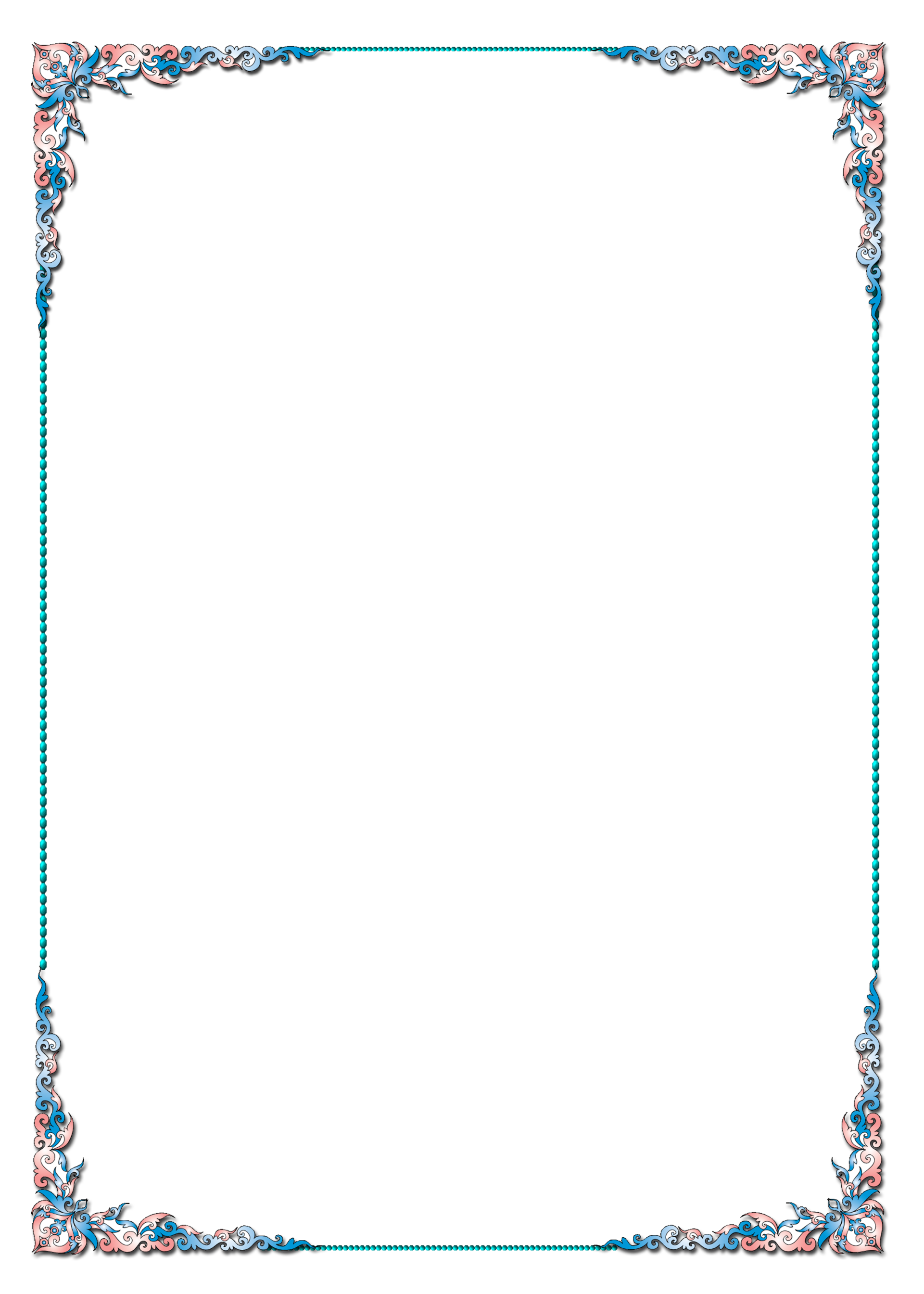      Унго, маг1аруллъи, цо дур берцинлъи!                              Гьаб Дагъистаналъул г1емераб миллат                       Гьезул жиде-жидер буго рахьдал мац1.                              Гьелда гьоркьоб буго цо авар мац1ги,                 Гьеб мац1 буго дие ц1акъго хирияб.                                                                   Расул Х!амзатов.         2019 соналъул 28 январалда Г!арада гьоркьохъеб школалда т!обит!ана дагъистаналъул автораз хъварал асарал бищун лъик!го рик!к!иялъул пачалихъияб къецалъул территориалияб этап.       Къецалъул аслияб мурадлъун бук!ана Ват!аналде ва мац!алде рокьи куцай.       Маг!арул адабияталъул ва маданияталъул гъанситохъе данделъун рук!ана киналго маг!арул мац!ги, ц!арги, тарихги бокьулел ц!алдохъабиги муг!алимзабиги.Тадбир рагьана ва нухда бачана ЦОДОУ ЗОЖалъул рахьдал мац!азул методист Мирзабекова Нуцалай Сайгидмух!амадовналъ.Гьелъ киналго рач!аралщинал муг!алимзабазе ва ц!алдохъабазе баркалаги кьун, абуна: «Нилъер щивасда т!адаб налъи ккола Ват!анги миллатги мац!ги ц!уни. Ц!унулездаса мисалги босун т!аде г!ун бач!унеб г!елалъухъе гьеб щвезабиги. Мац! буго миллаталъул аслу, миллатги буго Ват!аналъул аслу. Цоялъе к!вар гьабун, цояб жибго тани, нилъ рук!ина, я мац! гьеч!еллъун, я миллат гьеч!еллъун, ахиркъад Ват!ан гьеч!еллъунги». Гьелъ цоги абуна к!удияб к!вар кьезе кколилан школалъул муг!алимзабаз Ват!аналде ва мац!алде рокьи бижизабиялъе мурадлъун босарал школалда т!орит!улел тадбиразе. Умумузул аби 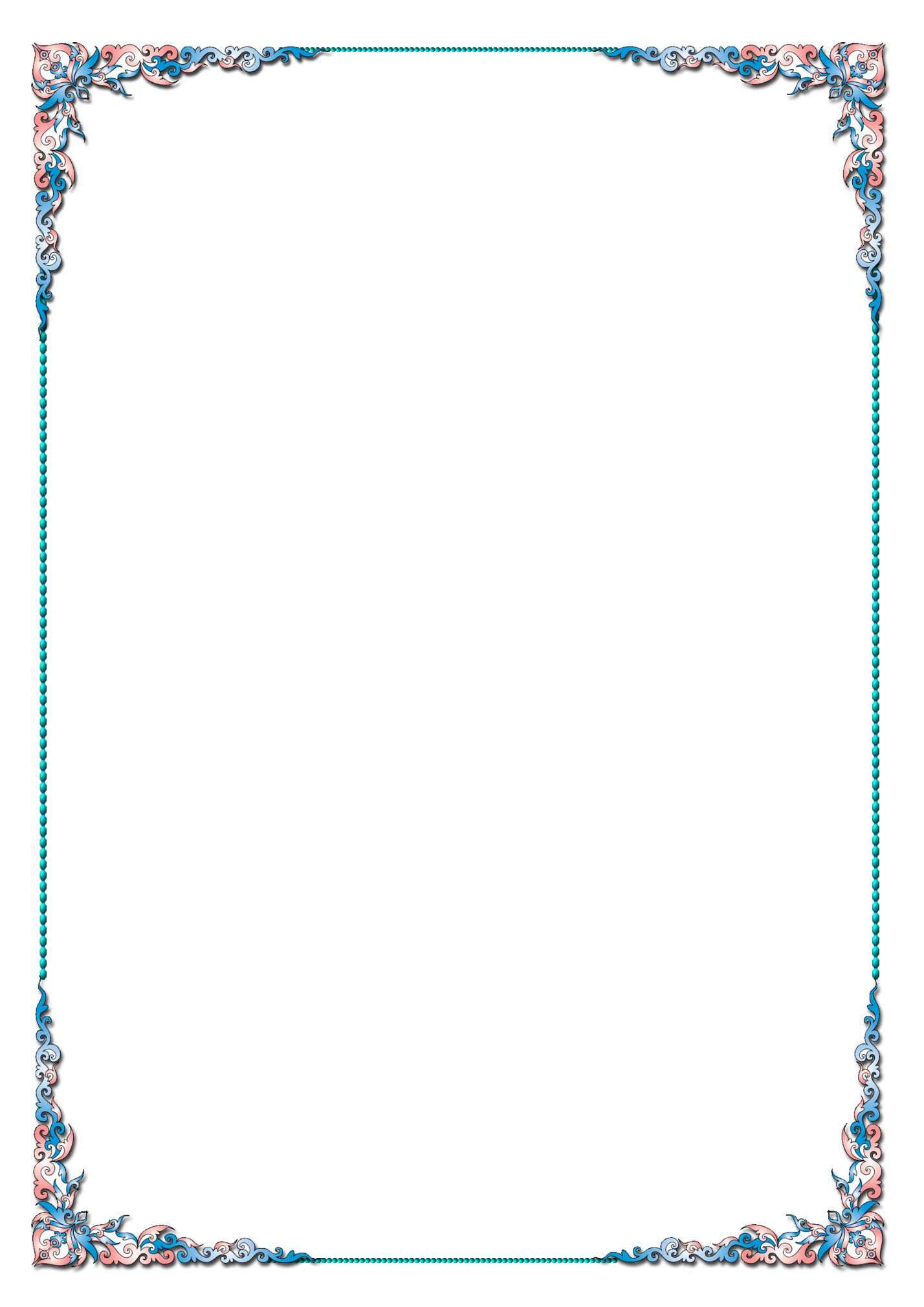 бугелъул «Жамаг!аталъул газа кьурда рек!унилан», х!аракат бахъани, муг!алимзабигун ц!алдохъабазги улбузги цадахъ кьабараб газа мурадалде щвелилан, гьез маг!арул мац!алъул кунч!и лъуг!унгут!иялъе г!оло х!алт!и гьабуни, гьелъие свин кидаго бук!инарилан.    Щибаб школалдаса г!ахьаллъи гьабулелщиназ к!удияб х!аракат бахъана кеч! пасих!го рик!к!ине, гьел цере рахъана миллияб рет!а-къайгун. Ц!алдохъабаз рик!к!ана Дагъистаналъул ц!ар дунялалдаго раг!изабурал хвадарухъабазул асарал, г!агараб ракьалде бугеб рокьиги, мац!алъул пасих!лъиги, миллаталъул хаслъиги загьир гьарулел куч!дул.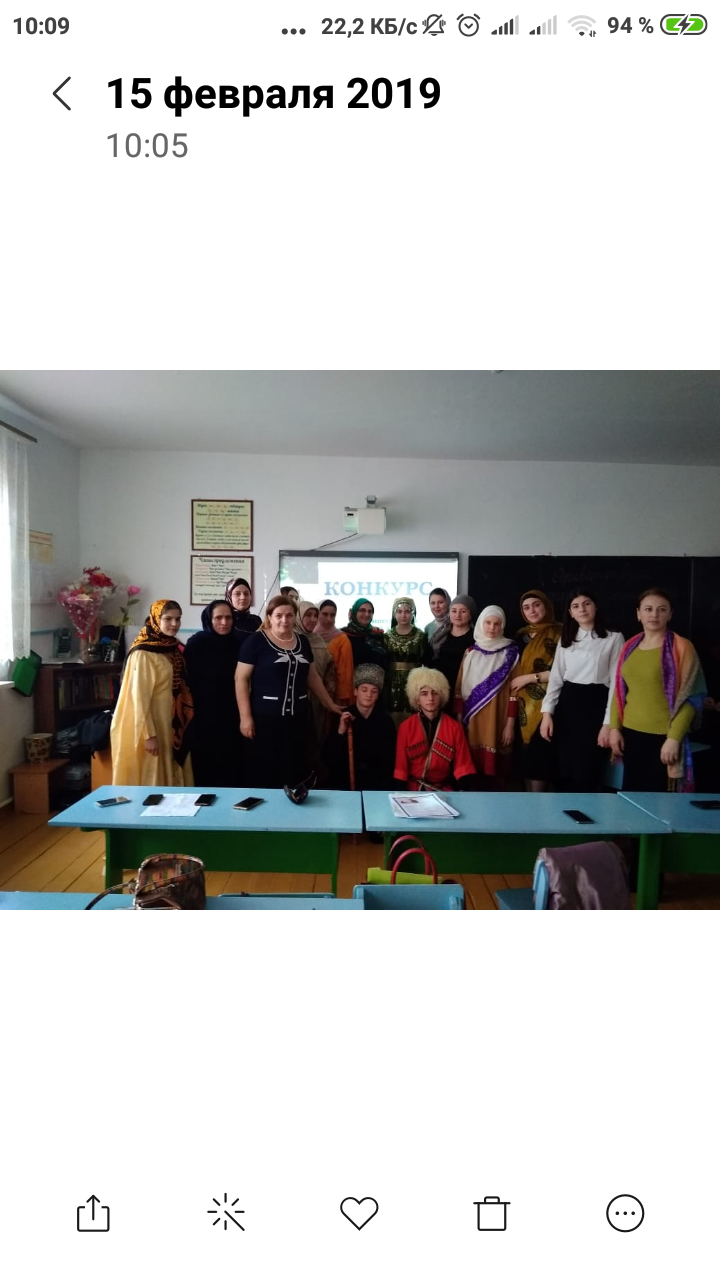        Дарада-Мурада лицеялда т!обит!араб школалъулаб этапалъул х!асил х!исабалдеги босун, 11 классалъул ц!алдохъан Х!айдарова Сакинат мустах!икълъана пачалихъияб къецалъул территориалияб этапалда г!ахьаллъи гьабизе. Гьелъ рик!к!ана Залму Батыровалъ хъвараб «Ярагъищ борчинеб чуйищ кьололеб» абураб кеч!.Гьеб коч!олъ загьир гьабулеб буго авторас умумузухъа нилъехъе щварал, жалго хваниги, хвезе толел рук!инч!ел миллиял г!адатал.        Жюриялъ лъик!аб къимат кьуна Сакинатие ва гьей                          мустах!икълъана лъабабилеб бак!алъе. Лицеялъул ц!алдохъаналъ бихьизабуна киналго г!енеккаразда  жиндирго пасих!аб каламалдалъун маг!арул мац!ги, тарихги, адабиятги бокьулеб бук!ин.      Х!алуцараб къецалъул х!асилал рицун хадуб, ЦОДОУ ЗОЖалъул рахьдал мац!азул методист Нуцалай Сайгидмух!амадовнаялъ баркала кьуна киналго г!ахьаллъи гьабуралщиназе т!адег!анаб даражаялда тадбир г!уц!изе бахъараб жигаралъухъ.      Гьадинал тадбиразда бихьула дагъистаналъул миллаталъул нилъерго мац!алде бугеб рокьиги цоцазде бугеб гьуинлъиги . Г!ун бач!унеб г!елалъ, цоги нухалъ бихьизабуна гьаб тадбиралда г!ахьаллъи гьабиялдалъун, миллаталъул бук!инеселъул цо бут!а жидехъ бук!ин.